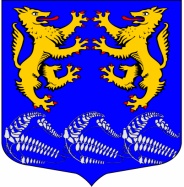 ГЛАВАМУНИЦИПАЛЬНОГО ОБРАЗОВАНИЯ«ЛЕСКОЛОВСКОЕ СЕЛЬСКОЕ ПОСЕЛЕНИЕ»ВСЕВОЛОЖСКОГО МУНИЦИПАЛЬНОГО РАЙОНАЛЕНИНГРАДСКОЙ ОБЛАСТИР А С П О Р Я Ж Е Н И Е29.05.2023г.дер. Верхние Осельки                                                                            № 3-оснО назначении  очередного заседания совета депутатов МО «Лесколовское сельское поселение» Всеволожскогомуниципального района Ленинградскойобласти                  В соответствии с Уставом МО «Лесколовское сельское поселение»,  руководствуясь Регламентом совета депутатов:1.Назначить и провести очередное заседание совета депутатов МО «Лесколовское сельское поселение» с прилагаемым проектом повестки дня (Приложение №1).-Дата и время начала заседания: 07 июня  2023 года в 16-00 час. -Место проведения: Ленинградская обл., Всеволожский р-н,  д. Верхние Осельки, ул. Ленинградская, д.32, каб. Совета депутатов. 2.Депутату Кривенко В.И. в соответствии с Регламентом обеспечить:- информирование депутатов совета депутатов МО «Лесколовское сельское поселение»;- обеспечить вручение и рассылку по электронной почте депутатам проекта повестки дня, а также проектов решений совета депутатов;-по итогам проведенного очередного заседания обеспечить подготовку по решению совета депутатов и доставку их должностным лицам и исполнителям.3. Контроль исполнения настоящего распоряжения оставляю за собой.Глава муниципального образования                                             А.Л. Михеев                                                                                                                                                       Приложение №1К  Распоряжению главы МО«Лесколовское сельское поселение»от  29.05.2023 №3-оснПРОЕКТ                                                           Повестка дняочередного заседания совета депутатов муниципальногообразования  «Лесколовское сельское поселение Всеволожскогомуниципального района Ленинградской области07.06.2023                                                                                                         16-00 ч.1.О принятии Устава Лесколовского сельского поселения Всеволожского муниципального района Ленинградской областиДокладчик: Михеев А.Л.2. Об утверждении отчёта об исполнении бюджета муниципального образования «Лесколовское сельское поселение» Всеволожского муниципального района Ленинградской области за 2022 годДокладчик: Лахно Н.В3.  О внесении изменений в  решение   совета депутатов от 21.12.2022 года №45 «О бюджете муниципального образования «Лесколовское сельское поселение»  Всеволожского муниципального района    Ленинградской области на 2023 и на плановый период 2024 и  2025 годов»Докладчик: Лахно Н.В.4. О признании утратившим силу решение совета депутатов от 27.10.2016 №30 «Об утверждении Положения о порядке учета граждан, нуждающихся в получении садовых, огородных или дачных земельных участков на территории  МО « Лесколовское сельское поселение»Докладчик: Николаев М.А.5. О признании утратившими силу отдельных решений совета депутатовДокладчик: Николаев М.А.6. Об утверждения Порядка  предоставления отсрочки арендной платы по договорам аренды муниципального имущества в связи с частичной мобилизацией Докладчик: Снеткова Т.В.7. Об утверждении порядка и условий предоставления муниципального имущества муниципального образования «Лесколовское сельское поселение», свободного от прав третьих лиц (за исключением права хозяйственного ведения, права оперативного управления, а также имущественных прав субъектов малого и среднего предпринимательства), предназначенного для предоставления во владение и (или) в пользование субъектам малого и среднего предпринимательства и организациям, образующим инфраструктуру поддержки субъектов малого и среднего предпринимательства, а также физическим лицам, не являющимся индивидуальными предпринимателями и применяющим специальный налоговый режим «Налог на профессиональный доход», в аренду и (или) в безвозмездное пользованиеДокладчик: Снеткова Т.В.8.Об утверждении Порядка формирования, ведения и обязательного опубликования Перечня муниципального имущества муниципального образования «Лесколовское сельское поселение» Всеволожского муниципального района Ленинградской области, свободного от прав третьих лиц (за исключением права хозяйственного ведения, права оперативного управления, а также имущественных прав субъектов малого и среднего предпринимательства), предназначенного для предоставления во владение и (или) в пользование на долгосрочной основе субъектам малого и среднего предпринимательства, организациям, образующим инфраструктуру поддержки малого и среднего предпринимательства, а также физическим лицам, не являющимися индивидуальными предпринимателями и применяющими специальный налоговый режим «Налог на профессиональный доход»Докладчик: Снеткова Т.В.9. О внесении дополнения в решение совета депутатов от 23 июня 2020 №26 «Об установлении земельного налога на территории муниципального образования «Лесколовское сельское поселение» Всеволожского муниципального района Ленинградской области Докладчик: Снеткова Т.В. 10. О внесении изменений в решение совета депутатов от 22.12. 2021 №51 «Об утверждении Положения о муниципальном жилищном контроле на территории муниципального образования «Лесколовское сельское поселение» Всеволожского муниципального района Ленинградской области»Докладчик: Николаев М.А.11. О внесении изменений в Перечень автомобильных дорог общего пользования местного значения, находящихся на территории муниципального образования «Лесколовское сельское поселение» Всеволожского муниципального района Ленинградской областиДокладчик: Снеткова Т.В.